 RESUME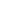 Name:     Anil Peraboina              			          Address for communication:                                                             Email:     anilperaboina@gmail.com		                        Warangal,                                                              Mobile:   +91-9666346717                                                     Telangana.Career Objective:      To secure a challenging position where I can effectively contribute my skills.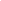 Educational Qualifications: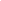 Skills: Telugu content writer English to Telugu translationWork Experience – 1 YearFreelancer for English to Telugu translationsSub-titlingTranscriptionPersonal Profile: Father’s name            : Ilaiah                              D.O.B                        : 13/06/1994                                                           Nationality                 : Indian                                                                        Languages                 : Telugu, English and Hindi                                                                                   Hobbies                     : playing chess and swimmingI hereby certify that all the information provided above is true to the best of my Knowledge.Place:                                                                             Date:                                                                ANIL PERABOINA LEVEL OF     EDUCATIONINSTITUTIONBOARD/UNIVERSITYYEAR OF PASSINGAGGREGATE                   (In %)M.B.A(Finance)NewScience Degree&PG college,WarangalKakatiya University,Warangal201761.5%B.COM (C.A)NewScience Degree&PG college,WarangalKakatiya University,Warangal201565%Intermediate(civics,economics,commerce stream)Vaagdevi Junior college, Hanamkonda Board of  Intermediate Education,  A.P.201278.8%S.S.CZ.P.P.S.S. mallikudurlaBoard of Secondary Education,  A.P201077%